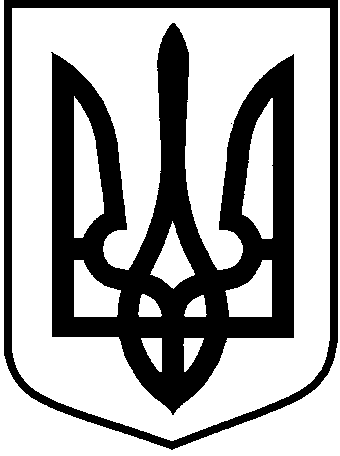 ЛОЦКИНСЬКА сільська рада Баштанського району  Миколаївської області рішенняПро надання дозволу на виготовлення проекту землеустрою щодо відведення земельної ділянки у постійне користування релігійній громаді святого  ОлександраНевського  села Новоолександрівка       Розглянувши клопотання  Настоятеля  храму св. Олександра Невського релігійної громади с. Новоолександрівка Баштанського району Миколаївської області, керуючись ст.ст.12, 79– 1,83, 92, 122, 123 Земельного кодексу України , ст.25,50 Закону України « Про землеустрій», ст.26 Закону України «Про місцеве самоврядування» та  відповідно до висновків постійної комісії сільської ради з питань  земельних відносин, природокористування, планування території, будівництва,транспорту, зв’язку, архітектури, охорони пам’яток, історичного середовища та благоустрою  від 15.08.2019 року № 2, сільська радаВИРІШИЛА:Надати дозвіл релігійній громаді св. Олександра Невського на виготовлення проекту землеустрою щодо відведення земельної ділянки комунальної власності із земель житлової та громадської забудови у постійне користування  для будівництва та обслуговування  будівель громадських та релігійних організацій ( код КВЦПЗ 03.04) по вулиці Гагаріна, 53 в селі Новоолександрівка Баштанського району Миколаївської області, орієнтованою площею 0,11 га.Замовити в проектній  організації, що має кваліфікаційний сертифікат на виконання землевпорядних робот, виготовлення проекту землеустрою щодо відведення  земельної ділянки.Виготовлений проект землеустрою подати на розгляд та затвердження на сесії сільської ради.Вважати рішення № 3 від 17.03.2015 року ХХХV сесії шостого скликання Новоолександрівської сільської ради таким, що втратило чинність.Контроль за  виконання даного рішення покласти на постійну комісію  сільської ради з питань земельних відносин, природокористування, планування території, будівництва,транспорту, зв’язку, архітектури, охорони пам’яток, історичного середовища та благоустрою .Сільський голова                                                       Л.М.Кузьміна 21 серпня 2019рік  № 13 с. ЛоцкинеІІ сесія сьомого скликання              